В соответствии с Федеральным законом от 06 октября 2003 г. № 131-ФЗ «Об общих принципах организации местного самоуправления в Российской Федерации» статьями  22, 30 Устава Майского сельского поселения, Совет депутатов РЕШАЕТ:1. Внести в Положение порядке проведения публичных слушаний в Майском сельском поселении, утвержденное решением Совета депутатов Майского сельского поселения от 07.06.2006 № 36 (в редакции от 19.08.09 № 53, от 04.04.12 № 12) следующее изменение: 1.1. В пункте 2.3 части 2 статьи 3 слова «Проекты планов и программ развития муниципального района» заменить словами «Проект стратегии социально-экономического развития Майского сельского поселения» изложить в новой редакции следующего содержания:2.  Решение обнародовать путем размещения для ознакомления жителей Майского сельского поселения в общественных местах: Совет депутатов и администрация Майского сельского поселения (п.Майский, ул.Центральная,2); библиотека п.Майский (п.Майский, ул.Культуры, 1); Дом культуры с.Усть-Сыны (с.Усть-Сыны, ул.Совхозная, 14).3.Контроль выполнения решения возложить на комиссию по социальной политике и социальной защите населения Совета депутатов Майского сельского поселения (Л.И.Дятлова).СОВЕТ ДЕПУТАТОВ МАЙСКОГО СЕЛЬСКОГО ПОСЕЛЕНИЯ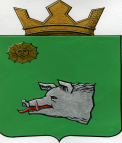 КРАСНОКАМСКОГО МУНИЦИПАЛЬНОГО РАЙОНАПЕРМСКОГО КРАЯРЕШЕНИЕСОВЕТ ДЕПУТАТОВ МАЙСКОГО СЕЛЬСКОГО ПОСЕЛЕНИЯКРАСНОКАМСКОГО МУНИЦИПАЛЬНОГО РАЙОНАПЕРМСКОГО КРАЯРЕШЕНИЕ29.01.2018№ 06О внесении изменений в Положение о порядке проведения публичных слушаний в Майском сельском поселении, утвержденное решением Совета депутатов Майского сельского поселения от 07.06.2006 № 36Глава сельского поселения-глава администрацииМайского сельского поселенияВ.А. ЛитвинаПредседатель Совета депутатов Майского сельского поселенияД.В.Ощепков